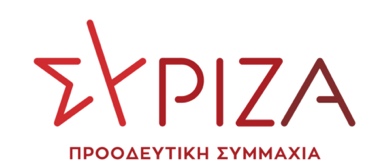 Προς το Προεδρείο της Βουλής των ΕλλήνωνΑΝΑΦΟΡΑπρος την υπουργό Παιδείας και ΘρησκευμάτωνΘέμα: «Κίνδυνος για τη λειτουργία του ΤΕΓ Μεσίνας στη Σικελία λόγω διακοπής απόσπασης της δασκάλας»Σύμφωνα με επιστολή του προέδρου της Ελληνικής Κοινότητας Μεσίνας στη Νότια Ιταλία, το ΤΕΓ της πόλης απειλείται με υπολειτουργία. Σημειώνεται πως λειτουργούσε ομαλά από τον Ιούλιο του 2018, με αποσπασμένη δασκάλα, η οποία κατάφερε να αποσπάσει το θαυμασμό της Ελληνικής Κοινότητας, των μαθητών της και των οικογενειών τους, των συναδέλφων της, αλλά και των τοπικών αρχών. Στην επιστολή γνωστοποιείται πως ο δήμος Μεσίνας ανακηρύχθηκε το 2012 ως δήμος ελληνικής γλώσσας μειονότητας, ο μεγαλύτερος σε όλη την Ιταλία. Τα τελευταία έτη, περισσότεροι από 200 μαθητές νηπιαγωγείου, δημοτικού, γυμνασίου και λυκείου παρακολουθούσαν τα μαθήματα της αποσπασμένης εκπαιδευτικού. Στο πλαίσιο αυτό, ο πρόεδρος της Ελληνικής Κοινότητας Μεσίνας ζητά από το υπουργείο Παιδείας να δοθεί άμεση λύση ώστε να συνεχιστεί η απρόσκοπτη λειτουργία του ΤΕΓ στη Σικελία.Επισυνάπτεται η σχετική δημοσίευση της επιστολής. Παρακαλούμε για την απάντηση, τις σχετικές ενέργειες και της ενημέρωση της Ελληνικής Κοινότητας Μεσίνας.Ιωάννινα, 03 Νοεμβρίου 2022Η καταθέτουσα βουλευτήςΤζούφη Μερόπη